РезюмеАнтонов Ілля ЮрійовичМета : здобуття посади програмістаДата народження: 11.09.1985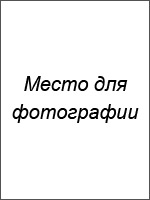 Постачальник: Місто: КиївСімейний стан: одруженийТелефон: +3- xxx - xxx - xx - xx E-mail: mail @gmail.comОсвіта:Вищий (очний) Державний Університет (2002-2008 р.р.)Спеціальність: програміст web-додатківДосвід роботи:Додаткова інформація:Знання іноземних мов: англійська розмовнаВолодіння комп'ютером: на рівні досвідченого користувача (офісні програми, знання PHP, CSS , javascript, Perl , Adobe Flash, Drupal , Wordpress )Особисті якості: відповідальність, уважність, математичний склад розуму, вміння працювати з великою кількістю інформації .Рекомендації з попереднього місця роботи:ТОВ «Провайдер СТ»Генеральний директор: Вакулін Олександр Семеновичт. +3 - xxx - xxx - xx - xxОчікуваний рівень зарплати: 25 000 грн.Готовий розпочати роботу найближчим часом.Шаблон резюме 04.02.2011 - т. часТОВ «Провайдер СТ»Посада: програмістПосадові обов'язки:розробка ідей web - додатківнаписання програмного кодуоптимізація роботи готового продукту02.05.2009-04.08.2011ТОВ «Програмний світ»Посада: помічник провідного програмістаПосадові обов'язки:доопрацювання програмного коду;тестування та оптимізація готових програм;узгодження програмних модулів